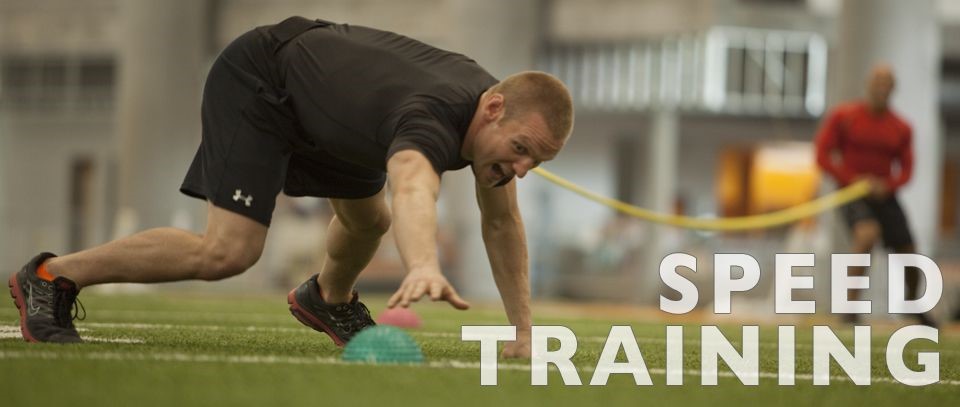 Baseball Speed, Strength andAgility Training is Back at The Diamond Mine!10 Weeks of Intense Training to Improve your overall speed,strength and agility to help you become a better athlete.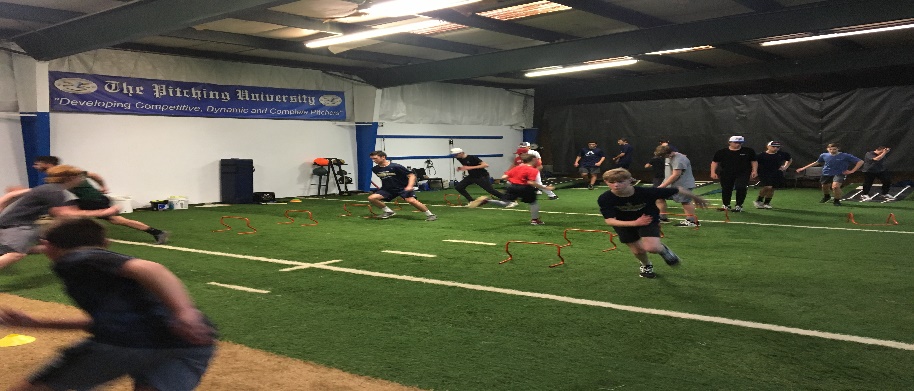 Get ready for the season with intense workouts to improve your overall athleticism!Meets at The Diamond Mine951 Sand Hill RdAsheville, NC 28806Led by Carlos Perez with SuperFitStarts December 3rd 2022 @ 10:00 AM & 11:00 AM$20.00 per session| The Diamond Mine| 828 665-7787 | dchaplain.thediamondmine@gmail.com|thediamondmine.com